Name of Journal: World Journal of Clinical CasesManuscript NO: 62336Manuscript Type: ORIGINAL ARTICLERetrospective StudyDistribution and drug resistance of pathogens in burn patients in China from 2006 to 2019Chen H et al. Distribution and drug resistance of pathogensHui Chen, Lin Yang, Lin Cheng, Xiao-Hua Hu, Yu-Ming ShenHui Chen, Lin Cheng, Xiao-Hua Hu, Yu-Ming Shen, Department of Burns and Plastic Surgery, Beijing Jishuitan Hospital, Beijing 100035, ChinaLin Yang, Department of Healthcare Associated Infection Control, Beijing Jishuitan Hospital, Beijing 100035, ChinaAuthor contributions: Chen H, Yang L and Hu XH designed the research study; Chen H, Yang L and Cheng L performed the research; Yang L analyzed the data; Chen H wrote the manuscript; All authors have read and approve the final manuscript.Corresponding author: Yu-Ming Shen, MD, Chief Doctor, Professor, Department of Burns and Plastic Surgery, Beijing Jishuitan Hospital, No. 31 Xinjiekoudong Street, Xicheng District, Beijing 100035, China. shenyumingjst@126.comReceived: January 12, 2021Revised: January 31, 2021Accepted: February 24, 2021Published online:AbstractBACKGROUNDIn this study, recent trends in the distribution and drug resistance of pathogenic bacteria isolated from patients treated at a burn ward between 2006 and 2019 were investigated.AIMTo develop more effective clinical strategies and techniques for the prevention and treatment of bacterial infections in burn patients.METHODSClinical samples with positive bacteria were collected from patients at the burn ward in Beijing Jishuitan Hospital in China between January 2006 and December 2019. The samples were retrospectively analyzed, the distribution of pathogenic bacteria was determined, and the trends and changes in bacterial drug resistance during different period were assessed. Drug resistance in several main pathogenic bacteria from 2006 to 2011 and from 2012 to 2019 was comparatively summarized and analyzed.RESULTSSamples from 17119 patients were collected and analyzed from 2006 to 2019. Surprisingly, a total of 7960 strains of different pathogenic bacteria were isolated at this hospital. Among these bacteria, 87.98% (7003/7960) of the strains were isolated from burn wounds, and only 1.34% (107/7960) were isolated from the blood of patients. In addition, 49.70% (3956/7960) were identified as Gram-positive bacteria, 48.13% (3831/7960) were Gram-negative bacteria, and the remaining 2.17% (173/7960) were classified as fungi or other pathogens. Importantly, Staphylococcus aureus (21.68%), Pseudomonas aeruginosa (14.23%), and Staphylococcus epidermidis (9.61%) were the top three pathogens most frequently isolated from patients.CONCLUSIONIn patients treated at the burn ward in this hospital from 2006 to 2019, Staphylococcus aureus and Pseudomonas aeruginosa were the predominant clinical pathogens responsible for bacterial infections. The circumstantial detection and detailed monitoring of the intensity and growth of different pathogenic bacteria in clinical patients as well as tests of drug sensitivity during burn recovery are particularly important to provide guidelines for the application of antibiotics and other related drugs. Careful collection and correct, standard culture of bacterial specimens are also crucial to improve the efficiency of bacterial infection detection. Effective monitoring and timely clinical treatment in patients may help reduce the possibility and rate of infection as well as alleviate the effects of drug resistance among patients in burn centers.Key Words: Drug resistance; Pathogen distribution; Burn; Bacterial species; InfectionChen H, Yang L, Cheng L, Hu XH, Shen YM. Distribution and drug resistance of pathogens in burn patients in China from 2006 to 2019. World J Clin Cases 2021; In pressCore Tip: This retrospective study analyzed the pathogenic bacteria isolated from clinical samples from patients on burn wards at our hospital between 2006 and 2019 to determine the distribution of different bacterial species and the long-term trends in bacterial drug resistance. Our findings may direct effective strategies, based on scientific evidence, for the prevention, control, and treatment of infections in burn patients.INTRODUCTIONBacterial infection is one of the major causes of death of burn patients[1]. Highly effective therapeutic treatment against bacterial infection is very important for the prevention and control of infection. Antibiosis is frequently observed in clinical patients. The condition leads to dramatic changes in the bacterial distribution and resistance to drugs used for the treatment of pathogenic bacterial infections, resulting in clinical difficulties throughout the treatment of infectious diseases. Moreover, in burn patients, there are always bacterial evolutions and changes in spatial and regional sites as well as diverse temporal phases during infection. For hospitalized patients with burns, the distribution of pathogens can directly affect the treatment options and therapeutic effectiveness. It has been shown in both domestic and international studies that there are some differences in the distribution of pathogens in burn wounds in different locations and striking differences in drug resistance also exist[2-4].There are several major clinical strains responsible for severe infections in burn centers or units in hospitals. For example, Staphylococcus aureus (S. aureus) is the predominant species responsible for burn infections. This organism is easily transmitted via close contact, especially to wounds that require long-term treatment. This organism is easy to detect but difficult to eliminate, especially during progression to systemic infection[5]. The rate of occurrence of methicillin-resistant S. aureus (MRSA) has gradually declined according to recent reports. This decline of drug resistance in S. aureus is related to the initiation of antimicrobial rectification measures in 2011 and the limitation of unreasonable applications of third-generation cephalosporins and third-generation quinolone antibiotics.Pseudomonas aeruginosa (P. aeruginosa) is one of the most serious causes of life-threatening infections in patients with heat injury[6]. This organism usually colonizes the skin and medical devices. Long lasting colonization of burn wounds can result in prolonged hospitalization, the long-term use of broad-spectrum antibiotics, delayed wound recovery, severe P. aeruginosa infection, and a risk of drug resistance[7].Another pathogen, called Staphylococcus epidermidis (S. epidermidis), is a constituent of the normal flora of the skin and mucous membranes[8] and is the most commonly detected strain among the coagulase-negative staphylococci. Patients with this organism with low virulence are generally asymptomatic. However, in patients with immunosuppressive conditions (such as thermal injury), coagulase-negative staphylococci are considered to be as pathogenic as S. aureus and often transmit genetic resistance to susceptible S. aureus, converting them into multidrug-resistant S. aureus[5].Impaired immunity and decreased susceptibility to S. epidermidis have been found in patients who receive various invasive treatments and extensive administration of hormones and immunosuppressive agents[4] This may lead to prosthetic valve endocarditis, venous catheter, peritonitis, blood vessel and artificial joint infections, and other complications.S. epidermidis has become an important opportunistic pathogen in patients with impaired immune function. For burn patients, S. epidermidis is a common colonizer. Coagulase-negative staphylococci mainly colonize the skin and mucous membranes and the detection rate of this organism has clearly risen in recent years. Strict disinfection procedures to avoid nosocomial infections should be employed. Microbiological sampling procedures also need to be improved and optimized to reduce the potential for bacterial contamination.Based on previous studies, it is important to monitor the distribution of pathogens, the characteristics and profiles of pathogenic bacteria and drug resistance in pathogenic bacteria in burn patients for the rapid and accurate selection of antibacterial regimens in clinical practice[2,9]. This retrospective analysis of batches of pathogenic bacteria isolated from clinical samples from patients treated at the burn ward in our hospital between 2006 and 2019 provides a new perspective regarding the distribution of bacterial species and drug resistance over a long-term period. Our findings provide useful and valuable scientific evidence and information for the development of new and effective strategies for the prevention, control, and treatment of bacterial infections in burn patients.MATERIALS AND METHODSClinical specimensAll bacteria in this study were isolated from the wound secretions, blood, catheters, and sputum of patients in the burn ward at Beijing Jishuitan Hospital (a Third-Class A hospital) between January 2006 and December 2019. The burn severity in patients was classified according to the classification method adopted at the 1970 National Burn Conference, namely: (1) mild burn; (2) moderate burn; (3) severe burn; and (4) extremely severe burn.Isolation and identification of bacterial strainsThe VITEK-60 automatic bacterial analysis system (bioMérieux, France) was used to detect common bacteria. The standard reference strains used for quality control were Escherichia coli (E. coli) ATCC25922, S. aureus ATCC25923, P. aeruginosa ATCC27853, and Klebsiella pneumoniae (K. pneumoniae) ATCC700603, which were obtained from the Health Planning Commission Inspection Center.Drug susceptibility testThe sensitivity to drugs was tested with GNS-121 and GPS-107 detection cards (bioMérieux). Microdilution (bioMérieux) and the K-B paper diffusion method were used to test for drug susceptibility. Antibiotic papers were used for drug resistance tests according to the Clinical and Laboratory Standards Institute criteria[1,4].Statistical analysisCategorical data were presented as frequencies and percentages. Categorical variables were analyzed using Pearson’s 2 test. The Fisher exact probability method was used when the theoretical frequency of cells was < 5. The Cochran-Armitage trend test was used to analyze the detection rate of pathogenic bacteria and the rate of drug resistance. The statistical analysis was performed with SPSS 19 software. P-values < 0.05 were considered statistically significant.RESULTSBasic informationA total of 17119 patients with an average age of 36.43 ± 17.07 years (95% confidence interval: 1–98) were treated in the burn ward at our hospital from 2006 to 2019, of which 12899 (75.35%) were male and 4220 (24.65%) were female. In our study, patients with mild burns accounted for 70.41% of cases, those with moderate burns accounted for 17.03%, those with severe burns accounted for 5.19%, and those with extremely severe burns accounted for 7.37%.Proportions of pathogenic bacteria types and temporal trends of bacteriaA total of 7960 strains of pathogenic bacteria were detected among clinical specimens from patients treated at the burn ward in our hospital between January 2006 and December 2019. The pathogenic bacteria were mainly isolated from burn wounds (87.98%, 7003/7960). Only 1.34% (107/7960) isolated from the blood of patients. Gram-positive bacteria accounted for 49.70% (3956/7960) of the isolates, Gram-negative bacteria accounted for 48.13% (3831/7960) and fungi and other pathogens accounted for 2.17% (173/7960).During 2006–2011, the average number of positive samples was 235 per year, compared with 819 per year in 2012–2019 (P < 0.05; Table 1). The proportion of Gram-negative bacteria was higher than that of Gram-positive bacteria during the first 6 years (2006–2011). However, the proportion of Gram-negative bacteria detected in 2012–2015 was lower than that of Gram-positive bacteria. In 2016–2019, the proportions Gram-negative bacteria and Gram-positive bacteria were not significantly different (P > 0.05; Figure 1 and Table 1).Prevalence of respective species of pathogenic bacteriaThe eight most frequently detected pathogens in this study were S. aureus (21.68%, 1726/7960), P. aeruginosa (14.23%, 1133/7960), S. epidermidis (9.61%, 765/7960), Acinetobacter baumannii (A. baumannii) (7.11%, 566/7960), Enterococcus faecalis (E. faecalis) (5.58%, 444/7960), Enterobacter cloacae (5.19%, 413/7960), E. coli (4.92, 392/7960) and K. pneumoniae (4.57%, 364/7960) (Figure 2 and Table 2).Over the past 14 years, S. aureus has been the most frequently isolated pathogen (17.06%–26.55%) in the burn ward, with no obvious upward or downward trend in the detection rate (χ2 = 0.027, P = 0.870). The second most common pathogen isolated from the burn patients was P. aeruginosa. As the predominant Gram-negative bacterium, its detection rate increased from 10.59% in 2006 to 17.68% in 2019 with statistical significance (χ2 = 32.351, P ≤ 0.0001). S. epidermidis showed a similar trend, with its isolation rate increasing significantly starting from 2011. From 2012 to 2019, S. epidermidis was the third most frequently isolated strain in burn patients, with the detection rate increasing from 2.35% in 2006 to 10.99% in 2019. This increasing trend was statistically significant (χ2 = 32.793, P ≤ 0.0001). In contrast, the detection rate of A. baumannii decreased from 15.88% in 2006 to 7.55% in 2019 (χ2 = 79.007, P ≤ 0.0001). Significant trends were not observed for any of the other common bacterial species (P > 0.05).Resistance of the predominant bacterial pathogens to antibioticsIn this study, bacterial drug resistance was evaluated. Four commonly used antimicrobial agents, imipenem, ceftazidime, cefepime, and levofloxacin, were selected for the evaluation of bacterial resistance. Compared with the results from the 2006-2011 period, the resistance of S. aureus to oxacillin decreased significantly over the following 6 years (2012–2019; χ2 = 88.0448, P < 0.001). The resistance of Enterococcus to vancomycin also decreased in 2012–2019, and the difference was statistically significant (χ2 = 31.265, P < 0.001; Figure 3 and Table 3). The resistance of P. aeruginosa to all four common antimicrobial agents showed a downward trend in 2012–2019 compared with the trend during the first 6 years (2006–2011), particularly the resistance to cefepime (χ2 = 36.2767, P < 0.001), ceftazidime (χ2 = 6.7138, P = 0.001) and levofloxacin (χ2 = 13.0306, P < 0.001). Similarly, the resistance of A. baumannii to cefepime (χ2 = 21.3591, P < 0.001), ceftazidime (χ2 = 14.7418, P < 0.001) and levofloxacin (χ2 = 71.5236, P < 0.001) decreased significantly over the latter 6 years, whereas the resistance to imipenem remained at a very high level, evidenced by no statistical difference between the two time periods (Table 3).DISCUSSIONThis retrospective analysis was conducted with 7960 potential microbial pathogens found in clinical specimens from burn patients treated at our hospital between January 2006 and December 2019. The study participants consisted of patients from 36 provinces in China; 84% of the patients originated from north China and 11 patients were foreigners. Our findings revealed that the distribution of both Gram-positive and Gram-negative bacteria changed dynamically over time, consistent with previous studies showing that the distribution of bacterial species differed depending on the location of the hospital and the time period investigated[10-12]. The average number of bacteria-positive specimens increased from 235 cases per year in 2006–2011 to 819 cases per year in the subsequent 8 years (P < 0.001). This may reflect the fact that more samples were subjected to etiological diagnosis in our hospital. Our results, which were largely based on culture data, revealed that antibiotic resistance among Gram-positive (S. aureus, E. faecalis) and Gram-negative (P. aeruginosa, A. baumannii) bacteria decreased after antibiotics were used (Figure 3 and Table 3). Taken together, these findings indicate that more clinical samples should be collected for diagnosis to guide the effective utilization of antibiotics. That would help reduce the level of antibiotic resistance and antibiotic misuse.This study showed that S. aureus was the primary pathogen in burn wards over the 12-year period from 2006 to 2019, accounting for 25.0% of the total positive isolates and consistent with most burn centers in domestic and international hospitals[2,4]. A significant downward trend was observed in the rate of MRSA detection in burn specimens, decreasing from 80% in 2006 to 30.09% in 2019.The detection rate of P. aeruginosa in the burn wounds of patients increased from 2006 to 2019. From 2012 to 2019, P. aeruginosa remained the second most commonly isolated pathogen and the predominant Gram-negative bacteria. Another study also found that the detection rate of P. aeruginosa was on the rise in samples from the burn ward at Ruijin Hospital in China from 2007 to 2014[3]. A 20-year retrospective study in Germany also showed an increase in the detection rate of P. aeruginosa[2]. In our study, P. aeruginosa resistance to cefepime, ceftazidime, and levofloxacin showed a significant downward trend in the years before and after 2011. It has been suggested that the widespread use of antibacterial drugs has led to gradual bacterial resistance[13]. We speculated that the observed decline in resistance rates may be due to the increasing rational use of antimicrobials in China since 2011. The changes in treatment regimens have undoubtedly contributed to a reduction in the transmission and prevalence of P. aeruginosa-resistant strains in burn wards.Our study showed that the detection rate of S. epidermidis increased significantly after 2011. In addition, the detection rate of A. baumannii decreased dramatically from 2006 to 2019. As a conditional pathogen, A. baumannii is widely distributed in natural environments and is universally found in patients with impaired immunity, which can lead to nosocomial infections[13]. In recent years, owing to the implementation of control measures for nosocomial infection, the infection rates in hospitals have decreased significantly, and not surprisingly, the detection rate of A. baumannii has also declined.Our results suggest that the sensitivity of Gram-negative bacteria to third and fourth generation cephalosporins has recovered remarkably, whereas the sensitivity to imipenem has not increased. One possible explanation for this finding is that imipenem is still used as the main treatment for Gram-negative bacilli[14]. High usage of carbapenems leads to the emergence of high levels of drug resistance, and the treatment of carbapenem-resistant P. aeruginosa may become a huge challenge for infections in the future.There were also some limitations in our study. First, we only collected data on bacteria and drug resistance from burn ward patients and did not record the clinical characteristics of the patients or their demographic information, which may affect bacterial resistance. Second, more samples were collected starting in 2011. A greater number of samples can increase the false-positive rate. Third, bacterial specimens were not subjected to more detailed in-depth molecular identification and homology analysis. In addition, this study was a retrospective analysis and therefore could not prospectively focus on the dynamic changes in pathogen resistance over different treatment periods. These limitations should be considered when interpreting our data, and further clarification and identification are required in subsequent studies.CONCLUSIONIn conclusion, we analyzed the distribution of pathogens and the long-term trends of bacterial resistance in patients in our burn ward during a 14-year period. After a series of antibacterial drug remediation activities in 2011, the number of positive cases detected increased significantly and resistance to drugs among the major Gram-positive and Gram-negative bacteria showed a downward trend. The monitoring of changes in pathogens and drug susceptibility is especially important to guide the rational use of antibacterial drugs.To improve the detection rate of pathogens in burn wounds, all processes for specimen collection, inspection, and testing should be standardized. Clinical treatment should be based on the identification of pathogens and profiles of drug resistance to facilitate effective personalized treatment with antibiotics. A series of tailored antibacterial drugs may be administered to combat bacterial infections and to alleviate drug resistance while avoiding the damaging side effects of non-specific antibacterial drug usage.ARTICLE HIGHLIGHTSResearch backgroundHighly effective therapeutic treatment against bacterial infection is very important for the prevention and control of infection in burn patients. It is important to monitor the distribution of pathogens, the characteristics and profiles of pathogenic bacteria, and drug resistance in pathogenic bacteria in burn patients for the rapid and accurate selection of antibacterial regimens in clinical practice.Research motivationTo provide useful and valuable scientific evidence and information for the development of new and effective strategies for the prevention, control, and treatment of bacterial infections in burn patients.Research objectivesTo develop more effective clinical strategies and techniques for the prevention and treatment of bacterial infections in burn patients.Research methodsClinical samples with positive bacteria were collected from patients at the burn ward in Beijing Jishuitan Hospital in China between January 2006 and December 2019. The samples were retrospectively analyzed, the distribution of pathogenic bacteria was determined, and the trends and changes in bacterial drug resistance during different periods were assessed. Drug resistance in several main pathogenic bacteria from 2006 to 2011 and from 2012 to 2019 was comparatively summarized and analyzed.Research resultsWe analyzed data obtained from samples collected between 2006 and 2019 from 17119 patients. Staphylococcus aureus (21.68%), Pseudomonas aeruginosa (14.23%), Staphylococcus epidermidis (9.61%) were the top three pathogens most frequently isolated from patients.Research conclusionsThe circumstantial detection and detailed monitoring of the intensity and growth of different pathogenic bacteria in clinical patients as well as tests of drug sensitivity during burn recovery are particularly important to provide guidelines for the use of antibiotics and other related drugs.Research perspectivesBacterial specimens should be subjected to more detailed in-depth molecular identification and homology analysis.REFERENCES1 Kwei J, Halstead FD, Dretzke J, Oppenheim BA, Moiemen NS. Protocol for a systematic review of quantitative burn wound microbiology in the management of burns patients. Syst Rev 2015; 4: 150 [PMID: 26542240 DOI: 10.1186/s13643-015-0137-9]2 Guggenheim M, Zbinden R, Handschin AE, Gohritz A, Altintas MA, Giovanoli P. Changes in bacterial isolates from burn wounds and their antibiograms: a 20-year study (1986-2005). Burns 2009; 35: 553-560 [PMID: 19167827 DOI: 10.1016/j.burns.2008.09.004]3 Dou Y, Huan J, Guo F, Zhou Z, Shi Y. Pseudomonas aeruginosa prevalence, antibiotic resistance and antimicrobial use in Chinese burn wards from 2007 to 2014. J Int Med Res 2017; 45: 1124-1137 [PMID: 28443385 DOI: 10.1177/0300060517703573]4 Cen H, Wu Z, Wang F, Han C. Pathogen distribution and drug resistance in a burn ward: a three-year retrospective analysis of a single center in China. Int J Clin Exp Med 2015; 8: 19188-19199 [PMID: 26770555]5 Miller LG, Eells SJ, David MZ, Ortiz N, Taylor AR, Kumar N, Cruz D, Boyle-Vavra S, Daum RS. Staphylococcus aureus skin infection recurrences among household members: an examination of host, behavioral, and pathogen-level predictors. Clin Infect Dis 2015; 60: 753-763 [PMID: 25428411 DOI: 10.1093/cid/ciu943]6 Tredget EE, Shankowsky HA, Rennie R, Burrell RE, Logsetty S. Pseudomonas infections in the thermally injured patient. Burns 2004; 30: 3-26 [PMID: 14693082 DOI: 10.1016/j.burns.2003.08.007]7 Armour AD, Shankowsky HA, Swanson T, Lee J, Tredget EE. The impact of nosocomially-acquired resistant Pseudomonas aeruginosa infection in a burn unit. J Trauma 2007; 63: 164-171 [PMID: 17622885 DOI: 10.1097/01.ta.0000240175.18189.af]8 Azimi T, Mirzadeh M, Sabour S, Nasser A, Fallah F, Pourmand MR. Coagulase-negative staphylococci (CoNS) meningitis: a narrative review of the literature from 2000 to 2020. New Microbes New Infect 2020; 37: 100755 [PMID: 33014383 DOI: 10.1016/j.nmni.2020.100755]9 Keen EF 3rd, Robinson BJ, Hospenthal DR, Aldous WK, Wolf SE, Chung KK, Murray CK. Prevalence of multidrug-resistant organisms recovered at a military burn center. Burns 2010; 36: 819-825 [PMID: 20080354 DOI: 10.1016/j.burns.2009.10.013]10 Yali G, Jing C, Chunjiang L, Cheng Z, Xiaoqiang L, Yizhi P. Comparison of pathogens and antibiotic resistance of burn patients in the burn ICU or in the common burn ward. Burns 2014; 40: 402-407 [PMID: 23972824 DOI: 10.1016/j.burns.2013.07.010]11 Karimi H, Montevalian A, Motabar AR, Safari R, Parvas MS, Vasigh M. Epidemiology of paediatric burns in Iran. Ann Burns Fire Disasters 2012; 25: 115-120 [PMID: 23466950]12 Alrawi M, Crowley TP, Pape SA. Bacterial colonisation of the burn wound: a UK experience. J Wound Care 2014; 23: 274-277 [PMID: 24810312 DOI: 10.12968/jowc.2014.23.5.274]13 Vernaz N, Huttner B, Muscionico D, Salomon JL, Bonnabry P, López-Lozano JM, Beyaert A, Schrenzel J, Harbarth S. Modelling the impact of antibiotic use on antibiotic-resistant Escherichia coli using population-based data from a large hospital and its surrounding community. J Antimicrob Chemother 2011; 66: 928-935 [PMID: 21393172 DOI: 10.1093/jac/dkq525]14 Bayram Y, Parlak M, Aypak C, Bayram I. Three-year review of bacteriological profile and antibiogram of burn wound isolates in Van, Turkey. Int J Med Sci 2013; 10: 19-23 [PMID: 23289001 DOI: 10.7150/ijms.4723]FootnotesInstitutional review board statement: The study was reviewed and approved by the Beijing Jishuitan Hospital Institutional Review Board.Informed consent statement: Patients were not required to provide informed consent to the study because the analysis used anonymous data that were obtained after each patient agreed to treatment by signing a written consent form.Conflict-of-interest statement: The authors declare no conflicts of interest.Data sharing statement: No additional data are available.Open-Access: This is an open-access article that was selected by an in-house editor and fully peer-reviewed by external reviewers. It is distributed in accordance with the Creative Commons Attribution NonCommercial (CC BY-NC 4.0) license, which permits others to distribute, remix, adapt, build upon this work non-commercially, and license their derivative works on different terms, provided the original work is properly cited and the use is non-commercial. See: http://creativecommons.org/Licenses/by-nc/4.0/Manuscript source: Unsolicited manuscriptPeer-review started: January 12, 2021First decision: January 24, 2021Article in press:Specialty type: Medicine, research and experimentalCountry/Territory of origin: ChinaPeer-review report’s scientific quality classificationGrade A (Excellent): 0Grade B (Very good): BGrade C (Good): 0Grade D (Fair): 0Grade E (Poor): 0P-Reviewer: Charco R S-Editor: Gao CC L-Editor: Filipodia P-Editor: Figure Legends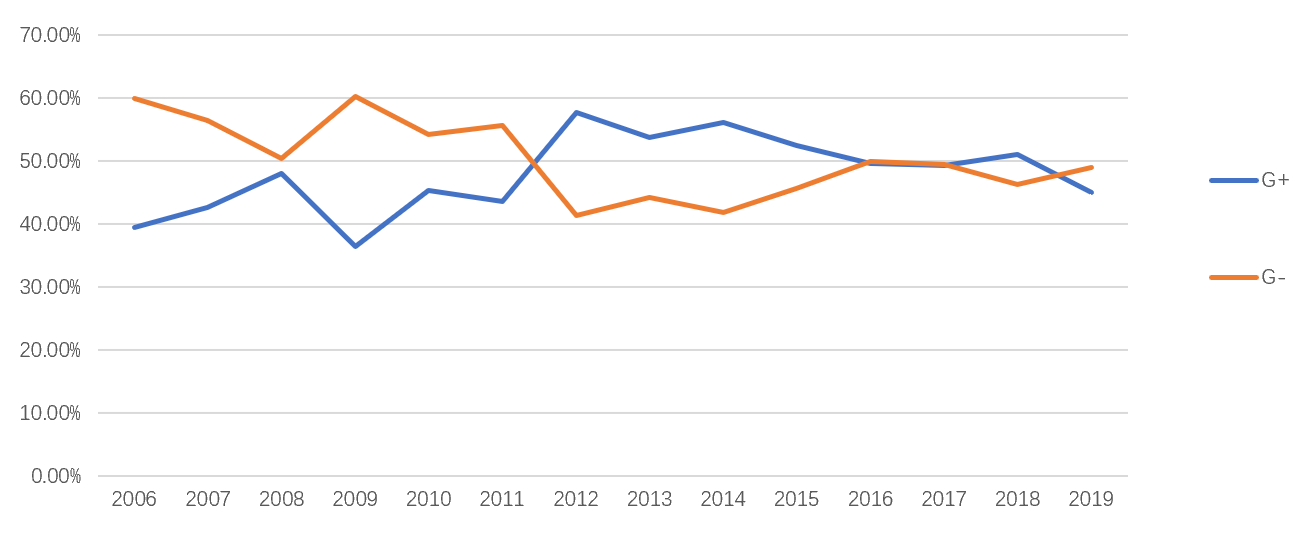 Figure 1 Changes in detection of Gram-negative bacteria and Gram-positive bacteria. G+: Gram-positive; G-: Gram-negative.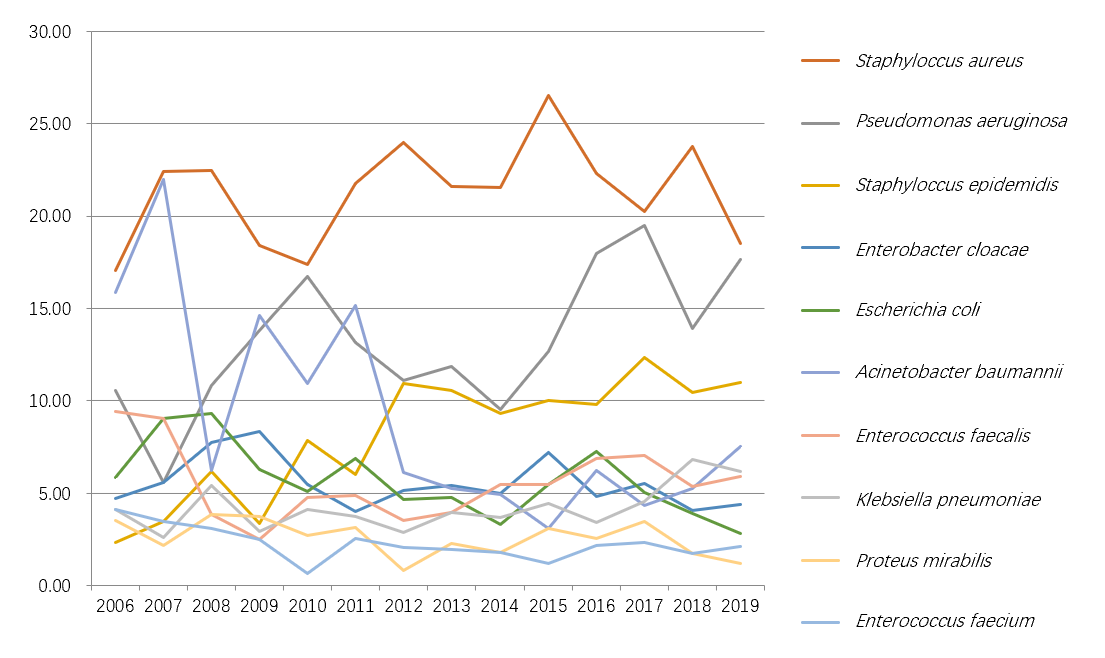 Figure 2 Annual changes in the percentage of specific bacteria among all detected pathogens from 2006 to 2019.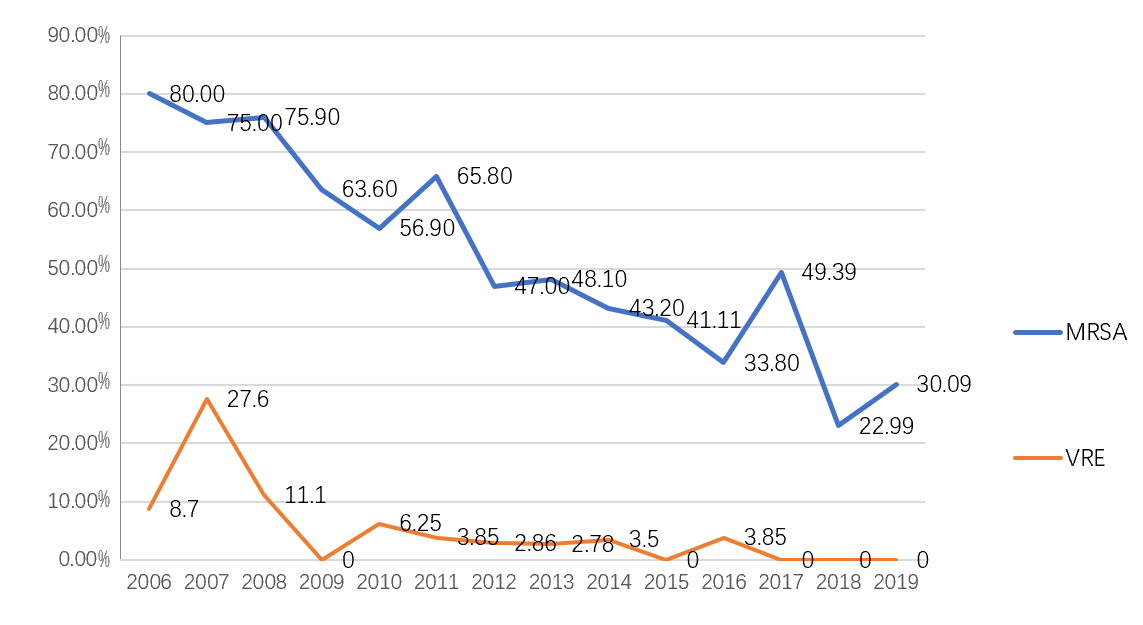 Figure 3 Annual detected multidrug-resistant bacteria from 2006 to 2019. MRSA: Methicillin-resistant Staphylococcus aureus; VRE: Vancomycin-resistant enterococci.Table 1 Annual distribution of Gram-positive and Gram-negative bacteria detected in samplesTable 2 Pathogens detected annually from 2006 to 2019, n (%)12006-2019.Table 3 Comparison of antimicrobial resistance of major pathogens in burn patients, n (%)NA: Not available.YearStrains identifiedGram-positive bacteria, n (%)Gram-negative bacteria, n (%)Fungi, n (%)200617067 (39.41)102 (60.00)1 (0.59)200723299 (42.67)131 (56.46)2 (0.86)200812962 (48.07)65 (50.39)2 (1.55)200923987 (36.4)144 (60.25)8 (3.35)2010293133 (45.39)159 (54.26)1 (0.34)2011349152 (43.56)194 (55.59)3 (0.86)2012621358 (57.65)257 (41.38)6 (0.97)2013606326 (53.8)268 (44.22)12 (1.98)2014785441 (56.18)329 (41.91)15 (1.91)2015678356 (52.51)310 (45.72)12 (1.77)2016785390 (49.68)392 (49.94)3 (0.38)2017810400 (49.38)401 (49.51)9 (1.11)20181098560 (51.00)508 (46.27)30 (2.73)20191165525 (45.06)571 (49.01)69 (5.92)Total79603956 (49.70)3831 (48.13)173 (2.17)20062007200820092010201120122013201420152016201720182019Total1Staphylococcus aureus29 (17.06)52 (22.41)29 (22.48)44 (18.41)51 (17.41)76 (21.78)149 (23.99)131 (21.62)169 (21.53)180 (26.55)175 (22.29)164 (20.25)261 (23.77)216 (18.54)1726 (21.68)Pseudomonas aeruginosa18 (10.59)13 (5.6)14 (10.85)33 (13.81)49 (16.72)46 (13.18)69 (11.11)72 (11.88)75 (9.55)86 (12.68)141 (17.96)158 (19.51)153 (13.93)206 (17.68)1133 (14.23)Staphylococcus epidermidis4 (2.35)8 (3.45)8 (6.2)8 (3.35)23 (7.85)21 (6.02)68 (10.95)64 (10.56)73 (9.3)68 (10.03)77 (9.81)100 (12.35)115 (10.47)128 (10.99)765 (9.61)Acinetobacter baumannii27 (15.88)51 (21.98)8 (6.2)35 (14.64)32 (10.92)53 (15.19)38 (6.12)32 (5.28)39 (4.97)21 (3.1)49 (6.24)35 (4.32)58 (5.28)88 (7.55)566 (7.11)Enterococcus faecalis16 (9.41)21 (9.05)5 (3.88)6 (2.51)14 (4.78)17 (4.87)22 (3.54)24 (3.96)43 (5.48)37 (5.46)54 (6.88)57 (7.04)59 (5.37)69 (5.92)444 (5.58)Enterobacter cloacae8 (4.71)13 (5.6)10 (7.75)20 (8.37)16 (5.46)14 (4.01)32 (5.15)33 (5.45)39 (4.97)49 (7.23)38 (4.84)45 (5.56)45 (4.1)51 (4.38)413 (5.19)Escherichia coli10 (5.88)21 (9.05)12 (9.3)15 (6.28)15 (5.12)24 (6.88)29 (4.67)29 (4.79)26 (3.31)37 (5.46)57 (7.26)41 (5.06)43 (3.92)33 (2.83)392 (4.92)Klebsiella pneumoniae7 (4.12)6 (2.59)7 (5.43)7 (2.93)12 (4.1)13 (3.72)18 (2.9)24 (3.96)29 (3.69)30 (4.42)27 (3.44)37 (4.57)75 (6.83)72 (6.18)364 (4.57)Proteus mirabilis6 (3.53)5 (2.16)5 (3.88)9 (3.77)8 (2.73)11 (3.15)5 (0.81)14 (2.31)14 (1.78)21 (3.1)20 (2.55)28 (3.46)19 (1.73)14 (1.2)179 (2.25)Enterococcus faecium7 (4.12)8 (3.45)4 (3.1)6 (2.51)2 (0.68)9 (2.58)13 (2.09)12 (1.98)14 (1.78)8 (1.18)17 (2.17)19 (2.35)19 (1.73)25 (2.15)163 (2.05)Sum170232129239293349621606785678785810109811657960 (100.00)2006-20112012-2019χ2P valueStrainResistant strainsStrainResistant strainsχ2P valueStaphylococcus aureusOxacillin281191 (67.97)1445545 (37.72)88.0448< 0.001Vancomycin2810 (0.00)14450 (0.00)NANAEnterococcusVancomycin11513 (11.30)4926 (1.22)31.265< 0.001Pseudomonas aeruginosaCefepime173109 (63.01)960369 (38.44)36.2767< 0.001Ceftazidime17378 (45.09)960334 (34.79)6.71380.001Imipenem17379 (45.67)960390 (40.63)1.53470.215Levofloxacin17388 (50.87)960349 (36.35)13.0306< 0.001Acinetobacter baumanniiCefepime203181 (89.16)360261 (72.50)21.3591< 0.001Ceftazidime203173 (85.22)360255 (70.83)14.7418< 0.001Imipenem203135 (66.50)360233 (64.72)0.18170.67Levofloxacin203177 (87.19)360186 (51.67)71.5236< 0.001